АДМИНИСТРАЦИЯ ТЕНЬКИНСКОГО РАЙОНАПОСТАНОВЛЕНИЕот  29.09.2015  № 395-па      Об утверждении муниципальной программы «Развитие системы обращения с отходами производства и потребления на территории Тенькинского района Магаданской области» на 2016 – 2020 годы»В соответствии с постановлением администрации Тенькинского района от 31.07.2015 № 352-па  «О муниципальных программах, предлагаемых  к разработке в 2015 году», с целью реализации Федерального закона от 24 июня 1998 года № 89-ФЗ «Об отходах производства и потребления», Федерального закона от 30 марта 1999 года № 52-ФЗ «О санитарно-эпидемиологическом благополучии населения», Федерального закона от 10 января 2002 года № 7-ФЗ «Об охране окружающей среды»,  администрация Тенькинского района Магаданской области п о с т а н о в л я е т:1. Утвердить прилагаемую муниципальную программу «Развитие системы обращения с отходами производства и потребления на территории Тенькинского района Магаданской области» на 2016 – 2020 годы».2. Контроль за исполнением настоящего постановления возложить на первого заместителя главы администрации Тенькинского района Магаданской области.3. Настоящее постановление подлежит официальному опубликованию в районной газете «Тенька» и  вступает в силу с 01 января 2016 года.Глава Тенькинского района			  		              	  Н.А.СавченкоУтвержденапостановлением администрацииТенькинского района от 29.09.2015 № 395-паМУНИЦИПАЛЬНАЯ ПРОГРАММА «Развитие системы обращения с отходами производства и потребления на территории Тенькинского района Магаданской области» на 2016 – 2020 годы»ПАСПОРТ
муниципальной программы
«Развитие системы обращения с отходами производства и потребления на территории Тенькинского района Магаданской области» на 2016 – 2020 годы» (наименование муниципальной программы)I. Анализ текущего состояния проблемы с обоснованием ее решения программным методомТенькинский район Магаданской области, как и в целом, Магаданская область, имеет ряд отличительных особенностей по сравнению с другими регионами Российской Федерации, основная – это низкая   плотность населения - 0,13 чел. на 1 кв. км (для сравнения в среднем по России плотность населения составляет более 8 чел./кв. км);- 74,5% населения проживает в районном центре – п. Усть – Омчуг.Отдаленность от областного центра 280 км, от ближайшего района Магаданской области (Хасынский район) – 180 км.Данные аспекты сказываются и на состоянии системы обращения с отходами производства и потребления. При решении проблемы обращения с отходами в отдаленных малочисленных населенных пунктах района необходимо учитывать отсутствие постоянной транспортной доступности и мест, подходящих для размещения полигонов захоронения отходов.В настоящее время размещение отходов в районе осуществляется на полигоне  твердых бытовых отходов, санкционированных свалках (разрешенных органами местного самоуправления территории (существующих площадках) для размещения промышленных и бытовых отходов, но не соответствующих установленным требованиям) и несанкционированных свалках (территориях, не предназначенных для размещения отходов).По данным комитета по управлению имуществом Тенькинского района на территории Тенькинского района Магаданской области в период с 1991 года по 2011 год образовано и выделено в пользование 12 земельных участков, состоящих на государственном кадастровом учете,  площадью 31,61 га под размещение полигона ТБО (4,5 га), свалок: шлака (5 объектов), жидких и твердых бытовых отходов (4 объекта), твердых бытовых отходов, под пруд – испаритель. Основная часть образовавшихся бытовых отходов направляется на полигон твердых бытовых отходов (далее - ТБО). Существующий полигон расположен на расстоянии 1500 метров от п. Усть - Омчуг Тенькинского района (186 км автодороги Палатка – Кулу – Нексикан). Земельный участок для размещения полигона ТБО поставлен на кадастровый учет.Действующий полигон ТБО, как и санкционированные свалки, не соответствуют требованиям установленным законодательством.	Существующие свалки ТБО в населенных пунктах Тенькинского района, расположены как на землях поселений, так и на землях промышленности. Свалки не имеют надежного изолирующего покрытия и ограждения, отсутствуют водоотводящие осушительные траншеи и наблюдательные контрольные скважины. Кроме того не осуществляется рекультивация отработанных участков, что приводит к расширению территории свалок. Имеются случаи возгораний на свалке. В результате наносится значительный ущерб природным средам. Происходит загрязнение почвенного покрова: тяжелыми металлами, ртутью, свинцом, кадмием. В водную среду мигрируют аммиак, нитраты, кальций, железо. Воздух загрязняют образующие при разложении отходов углекислый газ, метан, сероводород и аммиак.Санкционированные места размещения отходов являются временными, подлежат обустройству в соответствии с установленными требованиями или закрытию в сроки, необходимые для проектирования и строительства полигонов ТБО.	В настоящее время на территории Тенькинского района отсутствует учетная политика в сфере обращения с отходами. 	Управление отходами на территории района осуществляется на основании разрозненных мероприятий, в результате самовольного загрязнения отходами земель и поселковых территорий.Другим фактором, сдерживающим развитие на территории района эффективного управления отходами, является отсутствие нормативно-правовой базы. 	Для создания эффективной системы обращения с отходами производства и потребления на территории района необходимо разработать и утвердить нормативно-правовые акты, определяющие основные правила и устанавливающие порядок обращения с отходами:- План мероприятий по развитию системы обращения с отходами на территории Тенькинского района Магаданской области;- Порядок сбора, вывоза и захоронения бытовых и промышленных отходов на территории муниципального образования.		Общий объем образующихся на территории Тенькинского района Магаданской области отходов производства и потребления оценивается величиной порядка 18,0 тыс. куб.м. в год. Общая ситуация в области обращения с отходами характеризуется размещением отходов не только на полигоне, санкционированных свалках ТБО, специально отведенных местах размещения промышленных отходов, а еще в местах несанкционированного размещения отходов, не подлежащих учету в соответствии с федеральным законодательством. Основу экономики Тенькинского района Магаданской области составляет добывающая промышленность, производство и распределение тепло-, электроэнергии, пара и воды.На территории Тенькинского района Магаданской области можно выделить следующие категории муниципальных и промышленных отходов:- отходы добычи полезных ископаемых;- строительные отходы;- отходы энергетики;- отходы автотранспорта;- отходы водоподготовки, обработки сточных вод и т.д.Промышленные отходы категории «Отходы добычи полезных ископаемых» хранятся золотодобывающими предприятиями в основном на отведенных им  землях промышленности (полигонах) или вывозятся на утилизацию в город Магадан, или используются на нужды предприятия.Наиболее актуальными в Тенькинском районе, как и во всей  Магаданской области, являются проблемы обращения с твердыми бытовыми отходами (ТБО), образующимися в муниципальных образованиях, а также ртутьсодержащими отходами, образованными отработанными люминесцентными (энергосберегающими) лампами, медицинскими и биологическими отходами.Управляющими компаниями и ТСЖ в районе не осуществляется сбор ртутьсодержащих отходов от населения.В настоящее время отдельные предприятия и учреждения района осуществляют сбор и транспортировку ртутьсодержащих отходов в город Магадан.Представленная ниже структура отходов, образующихся в Тенькинском районе Магаданской области, характеризует то, что существенную долю, образующихся отходов представляют твердые бытовые отходы.Структура основных отходов, образующихся в Тенькинском районе Магаданской области  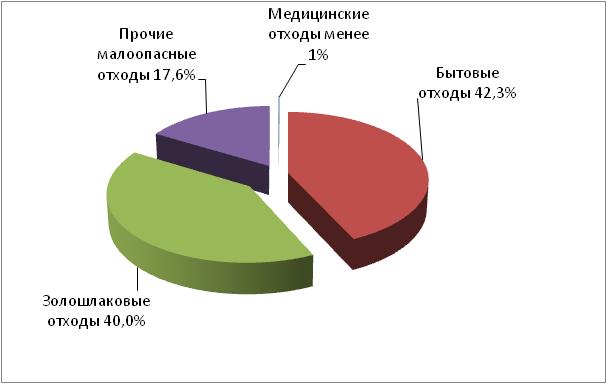 Проблемы обращения с отходами производства и потребления на территории Тенькинского района требуют комплексного решения программным методом в рамках муниципальной программы. Программа разрабатывается во исполнение Федерального закона от 24 июня 1998 г. № 89-ФЗ «Об отходах производства и потребления»; постановления Правительства Магаданской области от 5 февраля 2015г. N 50-пп «Об утверждении государственной программы Магаданской области «Развитие системы обращения с отходами производства и потребления на территории Магаданской области» на 2015 - 2020 годы».Система обращения с отходами производства и потребления в Тенькинском районе Магаданской области нуждается в совершенствовании, внедрении новых механизмов по сбору и захоронению отходов.Предполагаемые к применению  методы обезвреживания отходов – это: - захоронение мусора на полигоне ТБО, соответствующего требованиям природоохранного законодательства;- сжигание отходов в специальных печах различных  по мощности.Программный подход позволит построить межпоселенческий полигон ТБО в поселке Усть - Омчуг, отвечающий установленным требованиям, в первую очередь для обслуживания территории с относительно высокой плотностью населения в административном центре муниципального района, а также позволит размещать промышленные и бытовые отходы с территории всего района; приобрести специальные установки  для обезвреживания отходов.II. Цели и задачиЦель программы - совершенствование системы обращения с отходами производства и потребления, уменьшение негативного воздействия отходов на окружающую среду и здоровье населения.Для достижения поставленной цели необходимо решить следующие задачи:- строительство, обустройство и безопасное использование межпоселенческого полигона ТБО в п. Усть-Омчуг Тенькинского района Магаданской области, соответствующего требованиям природоохранного законодательства;- приобретение установок по обезвреживанию отходов;- ликвидация мест несанкционированного размещения отходов;- формирование муниципальной нормативной правовой базы в сфере обращения с отходами;- развитие системы экологического образования и информирования населения в сфере обращения с отходами производства и потребления.III. Система программных мероприятийПрограммные мероприятия направлены на решение задач и достижение целей Программы.Для обеспечения развития системы обращения с отходами производства и потребления на территории Тенькинского района Магаданской области Программой предусмотрено выполнение мероприятий по следующим направлениям:- формирование нормативной правовой базы в сфере обращения с отходами;- разработка проектной документации, выполнение инженерных изысканий по объектам размещения отходов;- строительство объектов размещения отходов и ликвидация несанкционированных свалок;- приобретение установок по обезвреживанию отходов;- повышение экологической культуры населения.Система программных мероприятий – полный перечень предусмотренных Программой мероприятий, представлена в Приложении № 1.IV. Сроки реализацииПрограмма реализуется в один этап – пятилетний период с 2016 года по 2020 год. За период реализации Программы предполагается выполнение инженерных изысканий, разработка проекта и строительство межпоселенческого полигона ТБО в п. Усть-Омчуг Тенькинского района Магаданской области, полностью соответствующего требованиям действующего законодательства.V. Важнейшие целевые показатели и индикаторыЦелевые показатели и индикаторы – это потенциально достижимые показатели, обеспечивающие количественную и качественную оценку реализации Программы и позволяющие оценить ход реализации Программы. Важнейшие целевые показатели и индикаторы изложены в Приложении № 2.VI. Нормативно – правовое обеспечениеДля реализации и управления Программой необходима разработка и внедрение нормативно – правовых документов. Перечень документов представлен в Таблице «Нормативно – правовое обеспечение программы».Таблица Нормативно – правовое обеспечение программыVII. Ресурсное обеспечениеИсточники, структура и объемы финансирования мероприятий Программы изложены в Приложении №3. Источники финансирования – средства областного бюджета Магаданской области, предоставляемые бюджету муниципального образования Тенькинский район Магаданской области на основании государственной программы Магаданской области «Развитие системы обращения с отходами производства и потребления на территории Магаданской области» на 2015 - 2020 годы», утвержденной постановлением Правительства Магаданской области от 05 февраля 2015 г. № 50-пп, соглашений о предоставлении субсидий на реализацию мероприятий Программы, а также средства бюджета муниципального образования Тенькинский район Магаданской области.Объем финансирования настоящей Программы ежегодно корректируется на соответствующий финансовый год и плановый период исходя из возможностей местного и областного бюджетов с учетом затрат, необходимых на реализацию Программы  в части строительства полигона, на основании выполненных инженерных изысканий и разработанной проектной документации по объекту «Межпоселенческий полигон ТБО в п. Усть-Омчуг Тенькинского района Магаданской области».VIII. Система управленияЗаказчиком Программы является администрация Тенькинского района Магаданской области. Заказчик осуществляет управление реализацией Программы и несет ответственность за ее результаты. Разработчиком Программы является комитет экономики администрации Тенькинского района Магаданской области, а ответственным за исполнение   муниципальной Программы является Первый заместитель Главы администрации Тенькинского района Магаданской области. Формы и методы организации управления реализацией Программы определяются заказчиком в соответствии с законодательством Российской Федерации.Исполнителями Программы являются: отдел по вопросам ЖКХ и благоустройства администрации Тенькинского района Магаданской области, отдел учета, финансов и отчетности администрации Тенькинского района Магаданской области, комитет по управлению имуществом Тенькинского района Магаданской области, отдел архитектуры и градостроительства администрации Тенькинского района Магаданской области, юридические или физические лица, определенные в соответствии с Федеральным законом от 5 апреля 2013 г. № 44-ФЗ «О контрактной системе в сфере закупок товаров, работ, услуг для обеспечения государственных и муниципальных нужд». Ответственным исполнителем Программы является отдел по вопросам ЖКХ и благоустройства администрации Тенькинского района Магаданской области, который координирует Программу и при возникшей необходимости вносит изменения и (или) дополнения в Программу, а также обеспечивает организацию системы учета и отчетности, позволяющей обеспечить мониторинг и анализ выполнения  Программы в соответствии с постановлением администрации Тенькинского района Магаданской области от 19.09.2013 № 349-па «Об утверждении Порядка принятия решений о разработке муниципальных программ, их формировании и реализации» и постановлением администрации Тенькинского района Магаданской области от 02.11.2010 № 295-па «Об утверждении Порядка оценки эффективности реализации муниципальных программ, действующих на территории муниципального образования Тенькинский район Магаданской области». Контроль исполнения Программы осуществляет Первый заместитель Главы администрации Тенькинского района путем организации и координации деятельности исполнителей Программы по реализации программных мероприятий.Строительство объекта «Межпоселенческий полигон ТБО в п. Усть – Омчуг Тенькинского района Магаданской области» будет начато после межевания и постановки на кадастровый учет вновь образованного земельного участка под размещение полигона, проведения инженерных изысканий и изготовления проектно-сметной документации по объекту. IX. Ожидаемые социально-экономические результатыВ результате реализации мероприятий Программы будут достигнуты следующие результаты: - снижение негативного воздействия отходов на окружающую среду, совершенствование системы обращения с отходами производства и потребления на территории Тенькинского района Магаданской области;- ликвидация несанкционированных свалок;- обеспеченность к 2020 году 60,0% поселков Тенькинского района условиями для размещения отходов на специально оборудованном полигоне ТБО;- обеспечение благоприятных экологических условий для жизни населения. Главным результатом реализации программы должно стать повышение экологической культуры жителей и общественного экологического сознания, что в дальнейшем будет способствовать повышению уровня экологической безопасности, снижения факторов экологического риска населения Тенькинского района.X. План мероприятийОрганизационный план по реализации мероприятий Программы представлен в Приложении №4.__________________________Система программных мероприятий муниципальной программы«Развитие системы обращения с отходами производства и потребления на территории Тенькинского района Магаданской области» на 2016 - 2020 годы»(наименование муниципальной программы)МО – муниципальное образование Тенькинский район Магаданской области; ЖКХиБ – отдел по вопросам ЖКХ и благоустройства администрации Тенькинского района Магаданской области;КУИ – комитет по управлению имуществом Тенькинского района Магаданской области;ОАиГ– отдел архитектуры и градостроительства администрации Тенькинского района Магаданской области;ЮФЛ – юридические или физические лица, определенные в соответствии с Федеральным законом от 5 апреля 2013 г. № 44-ФЗ «О контрактной системе в сфере закупок товаров, работ, услуг для обеспечения государственных и муниципальных нужд». Важнейшие целевые показатели и индикаторы муниципальной программы
«Развитие системы обращения с отходами производства и потребления на территории Тенькинского района Магаданской области» на 2016 - 2020 годы»(наименование муниципальной программы)______________Ресурсное обеспечение муниципальной программы
«Развитие системы обращения с отходами производства и потребления на территории Тенькинского района Магаданской области» на 2016 - 2020 годы»(наименование муниципальной программы)_______________План мероприятий муниципальной программы
«Развитие системы обращения с отходами производства и потребления на территории Тенькинского района Магаданской области» на 2016 - 2020 годы»(наименование муниципальной программы)Начальник отдела ЖКХиБ  – начальник отдела ЖКХ и благоустройства администрации Тенькинского района Магаданской области;Начальник ОАиГ – начальник отдела архитектуры и градостроительства администрации Тенькинского районаНаименование муниципальной программы«Развитие системы обращения с отходами производства и потребления на территории Тенькинского района Магаданской области» на 2016 - 2020 годы» (далее – Программа)Основание для разработки муниципальной программы- Федеральный закон от 24 июня 1998 года № 89-ФЗ «Об отходах производства и потребления»;- Федеральный закон от 30 марта 1999 года № 52-ФЗ «О санитарно-эпидемиологическом благополучии населения»;- Федеральный закон от 10 января 2002 года № 7-ФЗ «Об охране окружающей среды»;- Государственная программа Магаданской области «Развитие системы обращения с отходами производства и потребления на территории Магаданской области» на 2015 - 2020 годы», утвержденная постановлением Правительства Магаданской области от 05 февраля 2015 г. № 50-пп;- Постановление администрации Тенькинского района от 31.07.2015 № 352-па «О муниципальных программах, предлагаемых к разработке в 2015 году». Заказчик муниципальной программыАдминистрация Тенькинского района Магаданской областиРазработчик муниципальной программыКомитет экономики администрации Тенькинского района Магаданской областиИсполнители муниципальной программы- Отдел по вопросам ЖКХ и благоустройства администрации Тенькинского района Магаданской области;- Комитет по управлению имуществом Тенькинского района Магаданской области;- Отдел архитектуры и градостроительства администрации Тенькинского района Магаданской области; - ЮФЛ – юридические или физические лица, определенные в соответствии с Федеральным законом от 5 апреля 2013 г. № 44-ФЗ «О контрактной системе в сфере закупок товаров, работ, услуг для обеспечения государственных и муниципальных нужд». Ответственный исполнитель муниципальной программыОтдел по вопросам ЖКХ и благоустройства администрации Тенькинского района Магаданской областиПеречень подпрограмм                 (при наличии)нетЦели и задачи муниципальной программыЦель Программы – совершенствование системы обращения с отходами производства и потребления, уменьшение негативного воздействия отходов на окружающую среду и здоровье населения Тенькинского района Магаданской области. Задачи Программы: - строительство, обустройство и безопасное использование межпоселенческого полигона твердых бытовых отходов (далее – ТБО), соответствующего требованиям природоохранного законодательства;- приобретение установок по обезвреживанию отходов;- ликвидация мест несанкционированного размещения отходов;- формирование муниципальной нормативной правовой базы в сфере обращения с отходами;- развитие системы экологического образования и информирования населения в сфере обращения с отходами производства и потребления.Краткое изложение основных мероприятий муниципальной программы- Разработка проектной документации, выполнение инженерных изысканий по объекту «Межпоселенческий полигон ТБО в п. Усть-Омчуг Тенькинского района Магаданской области»;- строительство объекта «Межпоселенческий полигон ТБО  в п. Усть-Омчуг Тенькинского района Магаданской области»;- приобретение технологических установок для обезвреживания отходов.Объемы и источники финансирования муниципальной программыОбъем финансирования, всего – 7200,0 тыс. рублей, в т.ч.:- средства бюджета муниципального образования Тенькинский район Магаданской области – 2450,0 тыс. рублей,- средства областного бюджета Магаданской области –                     4750,0 тыс. рублей.Срок реализации муниципальной программы2016 – 2020 годыОжидаемый социально-экономический результат реализации муниципальной программы- Снижение негативного воздействия отходов на окружающую среду, совершенствование системы обращения с отходами производства и потребления на территории Тенькинского района Магаданской области;- ликвидация несанкционированных свалок;- обеспеченность к 2020 году 60,0% поселков Тенькинского района условиями для размещения отходов на специально оборудованном полигоне ТБО;- обеспечение благоприятных экологических условий для жизни населения. Главным результатом реализации программы должно стать повышение экологической культуры жителей и общественного экологического сознания, что в дальнейшем будет способствовать повышению уровня экологической безопасности, снижения факторов экологического риска населения Тенькинского района.Контроль исполнения муниципальной программыПервый заместитель Главы администрации Тенькинского района № п/пВид нормативно-правового акта (распорядительного документа)Примерное наименование нормативно-правового акта (распорядительного документа)Срок разработкиРазработчик123451Постановление«Об утверждении плана мероприятий по развитию системы обращения с отходами на территории Тенькинского района Магаданской области»2016 годОтдел по вопросам ЖКХ и благоустройства администрации Тенькинского района Магаданской области2Постановление«Об утверждении порядка сбора, вывоза и захоронения бытовых и промышленных отходов на территории муниципального образования»2016 годОтдел по вопросам ЖКХ и благоустройства администрации Тенькинского района Магаданской областиПРИЛОЖЕНИЕ № 1к муниципальной программе «Развитие системы обращения с отходами производства и потребления на территории Тенькинского района Магаданской области» на 2016 - 2020 годы»№ п/пНаименование мероприятияИсполнительСрок реализацииСтоимость мероприятия, тыс. руб.Стоимость мероприятия, тыс. руб.Стоимость мероприятия, тыс. руб.Стоимость мероприятия, тыс. руб.Стоимость мероприятия, тыс. руб.Стоимость мероприятия, тыс. руб.Источник финансирова-ния№ п/пНаименование мероприятияИсполнительСрок реализациивсегов т.ч. по годамв т.ч. по годамв т.ч. по годамв т.ч. по годамв т.ч. по годамИсточник финансирова-ния№ п/пНаименование мероприятияИсполнительСрок реализациивсего20162017201820192020Источник финансирова-ния12345678910111. Формирование новой и совершенствование существующей нормативной правовой базы в сфере обращения с отходами1. Формирование новой и совершенствование существующей нормативной правовой базы в сфере обращения с отходами1. Формирование новой и совершенствование существующей нормативной правовой базы в сфере обращения с отходами1. Формирование новой и совершенствование существующей нормативной правовой базы в сфере обращения с отходами1. Формирование новой и совершенствование существующей нормативной правовой базы в сфере обращения с отходами1. Формирование новой и совершенствование существующей нормативной правовой базы в сфере обращения с отходами1. Формирование новой и совершенствование существующей нормативной правовой базы в сфере обращения с отходами1. Формирование новой и совершенствование существующей нормативной правовой базы в сфере обращения с отходами1. Формирование новой и совершенствование существующей нормативной правовой базы в сфере обращения с отходами1. Формирование новой и совершенствование существующей нормативной правовой базы в сфере обращения с отходами1. Формирование новой и совершенствование существующей нормативной правовой базы в сфере обращения с отходами1.1Разработка нормативных правовых актов муниципального образования Тенькинский район, направленных на реализацию ПрограммыЖКХиБ2016-----Бюджет МО (текущее финансирова-ние)2. Разработка проектно-сметной документации, проведение инженерных изысканий по объектам размещения отходов2. Разработка проектно-сметной документации, проведение инженерных изысканий по объектам размещения отходов2. Разработка проектно-сметной документации, проведение инженерных изысканий по объектам размещения отходов2. Разработка проектно-сметной документации, проведение инженерных изысканий по объектам размещения отходов2. Разработка проектно-сметной документации, проведение инженерных изысканий по объектам размещения отходов2. Разработка проектно-сметной документации, проведение инженерных изысканий по объектам размещения отходов2. Разработка проектно-сметной документации, проведение инженерных изысканий по объектам размещения отходов2. Разработка проектно-сметной документации, проведение инженерных изысканий по объектам размещения отходов2. Разработка проектно-сметной документации, проведение инженерных изысканий по объектам размещения отходов2. Разработка проектно-сметной документации, проведение инженерных изысканий по объектам размещения отходов2. Разработка проектно-сметной документации, проведение инженерных изысканий по объектам размещения отходов2.1Разработка проектно-сметной документации и выполнение инженерных изысканий по объекту «Межпоселенческий полигон ТБОв поселке Усть-Омчуг Тенькинского района»ОАиГЮФЛ20165000,05000,0---Областной бюджет Магаданской области, бюджет МО3. Строительство объектов размещения отходов и ликвидация несанкционированных свалок3. Строительство объектов размещения отходов и ликвидация несанкционированных свалок3. Строительство объектов размещения отходов и ликвидация несанкционированных свалок3. Строительство объектов размещения отходов и ликвидация несанкционированных свалок3. Строительство объектов размещения отходов и ликвидация несанкционированных свалок3. Строительство объектов размещения отходов и ликвидация несанкционированных свалок3. Строительство объектов размещения отходов и ликвидация несанкционированных свалок3. Строительство объектов размещения отходов и ликвидация несанкционированных свалок3. Строительство объектов размещения отходов и ликвидация несанкционированных свалок3. Строительство объектов размещения отходов и ликвидация несанкционированных свалок3. Строительство объектов размещения отходов и ликвидация несанкционированных свалок3.1Строительство объекта: «Межпоселенческий полигон ТБОв поселке Усть-Омчуг Тенькинского района»КУИОАиГЮФЛ20181000,0--1000,0--Областной бюджет Магаданской области, бюджет МО3.2Ликвидация несанкционированных свалок ЖКХиБЮФЛ2019-2020200,0---100,0100,0Бюджет МО4. Приобретение установок по обезвреживанию отходов4. Приобретение установок по обезвреживанию отходов4. Приобретение установок по обезвреживанию отходов4. Приобретение установок по обезвреживанию отходов4. Приобретение установок по обезвреживанию отходов4. Приобретение установок по обезвреживанию отходов4. Приобретение установок по обезвреживанию отходов4. Приобретение установок по обезвреживанию отходов4. Приобретение установок по обезвреживанию отходов4. Приобретение установок по обезвреживанию отходов4. Приобретение установок по обезвреживанию отходов4.1Приобретение установки для обезвреживания отходовЖКХиБЮФЛ20171000,0-1000,0---Областной бюджет Магаданской области, бюджет МО5. Повышение экологической культуры населения5. Повышение экологической культуры населения5. Повышение экологической культуры населения5. Повышение экологической культуры населения5. Повышение экологической культуры населения5. Повышение экологической культуры населения5. Повышение экологической культуры населения5. Повышение экологической культуры населения5. Повышение экологической культуры населения5. Повышение экологической культуры населения5. Повышение экологической культуры населения5.1Организация публикаций, репортажей по информированию населения по вопросам обращения с ТБО, в т.ч. работа с частным секторомЖКХиБ2016-2020------Бюджет МО (текущее финансирова-ние)Итого:7200,05000,01000,01000,0100,0100,0ПРИЛОЖЕНИЕ № 2к муниципальной программе «Развитие системы обращения с отходами производства и потребления на территории Тенькинского района Магаданской области» на 2016 - 2020 годы»№п/пНаименование показателей и индикаторовЕд-ца изм.Значения показателей и индикаторов по годамЗначения показателей и индикаторов по годамЗначения показателей и индикаторов по годамЗначения показателей и индикаторов по годамЗначения показателей и индикаторов по годамЗначения показателей и индикаторов по годам№п/пНаименование показателей и индикаторовЕд-ца изм.Базовый год201620172018201920201234567891Количество объектов, для которых разработана проектно-сметная документация и выполнены инженерные изыскания по объектам размещения отходовед.Х 1----2Количество введенных в эксплуатацию объектов размещения отходов, соответствующих экологическим требованиямед.Х --1--3Количество приобретенных установок по обезвреживанию отходовед.Х -1---4Количество ликвидированных несанкционированных свалокед.Х---11ПРИЛОЖЕНИЕ № 3к муниципальной программе «Развитие системы обращения с отходами производства и потребления на территории Тенькинского района Магаданской области» на 2016 - 2020 годы»Год реализации программыСтоимость мероприятий, млн. руб.Объем финансирования, тыс. руб.Объем финансирования, тыс. руб.Объем финансирования, тыс. руб.Год реализации программыСтоимость мероприятий, млн. руб.всегов том числе по источникам финансированияв том числе по источникам финансированияГод реализации программыСтоимость мероприятий, млн. руб.всегоМестный бюджетИные  источники,в том числеГод реализации программыСтоимость мероприятий, млн. руб.всегоМестный бюджетОбластной бюджет1234520165000,05000,01000,04000,020171000,01000,0250,0750,020181000,01000,01000,0-2019100,0100,0100,0-2020100,0100,0100,0-ПРИЛОЖЕНИЕ № 4к муниципальной программе «Развитие системы обращения с отходами производства и потребления на территории Тенькинского района Магаданской области» на 2016 - 2020 годы»№п/пНаименование мероприятияСрок реализации мероприятияСрок реализации мероприятияСрок реализации мероприятияСрок реализации мероприятияСрок реализации мероприятияСрок реализации мероприятияСрок реализации мероприятияСрок реализации мероприятияСрок реализации мероприятияСрок реализации мероприятияСрок реализации мероприятияСрок реализации мероприятияСрок реализации мероприятияСрок реализации мероприятияСрок реализации мероприятияСрок реализации мероприятияСрок реализации мероприятияСрок реализации мероприятияСрок реализации мероприятияОтветственный исполнитель№п/пНаименование мероприятия201620162016201620162017201720172017201820182018201820192019201920192020202020202020Ответственный исполнитель№п/пНаименование мероприятияI кв-лII кв-лII кв-лIII кв-лIV кв-лI кв-лII кв-лIII кв-лIV кв-лI кв-лII кв-лIII кв-лIV кв-лI кв-лII кв-лIII кв-лIV кв-лI кв-лII кв-лIII кв-лIV кв-лОтветственный исполнитель123445678910111213141516171819202122231Разработка нормативных правовых актов муниципального образования Тенькинский район, направленных на реализацию ПрограммыхНачальник отдела ЖКХиБ 2Разработка проектно-сметной документации и выполнение инженерных изысканий по объекту «Межпоселенческий полигон ТБО в поселке Усть-Омчуг Тенькинского района»хххНачальник ОАиГ3Строительство объекта: «Межпоселенческий полигон ТБО в поселке Усть-Омчуг Тенькинского района»хххНачальник ОАиГ4Ликвидация несанкционированных свалокххххНачальник отдела ЖКХиБ5Приобретение установки для обезвреживания отходовхНачальник отдела ЖКХиБ6Организация публикаций, репортажей, по информированию населения по вопросам обращения с ТБО, в т.ч. работа с частным секторомхххххххххххххххххххххНачальник отдела ЖКХиБ